В целях исполнения требований Федерального закона 
от  29 декабря 2012 г.  № 273-ФЭ «Об образовании в Российской Федерации» (статья 95 «Независимая оценка качества образования», ст. 95.1, 95.2 в новой редакции от 21 июля 2014 г.); в соответствии с постановлением администрации Ташлинского района  от 10.10.2016г. №721-п «О формировании Общественного совета  по независимой оценке качества деятельности  организаций, подведомственных администрации Ташлинского района».  На основании результатов проведения независимой оценки качества образовательной деятельности в общеобразовательных учреждениях Ташлинского района.ПРИКАЗЫВАЮ:1. Руководителям ДОУ Дробышевой  Т.А., Бутузовой О.С., Несиной Т.Г. Приймак Т.Г., Тесленко М.М., Кузнициной Д.Б., Логачевой А.М.1.1. Вручить благодарственные письма  за высокие показатели в управлении организацией в соостветствии с установленными критериями и показателями независимой оценки качества образования.1.2. Премировать за высокие показатели в управлении организацией в соостветствии с установленными критериями и показателями независимой оценки качества образования.2. Руководителям ДОУ Петренко С.А., Суторминой Н.В., Сочилович Т.И., Задорожной Г.П.2.1. Обеспечить  работу сайта, с целью обеспечения доступности информации об образовательных организациях и качестве образовательных услуг, которые они предоставляют.2.2. Провести родительские собрания по вопросам организации образовательного процесса.2.3. Обеспечить эффективное и результативное использование финансовых средств на  повышение качества предоставляемых муниципальных услуг.3. Контроль за исполнением приказа оставляю за собой.Начальник МУ УО                                                             А.П. Щетинин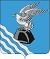 МУНИЦИПАЛЬНОЕ УЧРЕЖДЕНИЕ УПРАВЛЕНИЕ ОБРАЗОВАНИЯ АДМИНИСТРАЦИИМУНИЦИПАЛЬНОГО ОБРАЗОВАНИЯ«ТАШЛИНСКИЙ РАЙОН»ОРЕНБУРГСКОЙ ОБЛАСТИ(МУ УО)МУНИЦИПАЛЬНОЕ УЧРЕЖДЕНИЕ УПРАВЛЕНИЕ ОБРАЗОВАНИЯ АДМИНИСТРАЦИИМУНИЦИПАЛЬНОГО ОБРАЗОВАНИЯ«ТАШЛИНСКИЙ РАЙОН»ОРЕНБУРГСКОЙ ОБЛАСТИ(МУ УО)МУНИЦИПАЛЬНОЕ УЧРЕЖДЕНИЕ УПРАВЛЕНИЕ ОБРАЗОВАНИЯ АДМИНИСТРАЦИИМУНИЦИПАЛЬНОГО ОБРАЗОВАНИЯ«ТАШЛИНСКИЙ РАЙОН»ОРЕНБУРГСКОЙ ОБЛАСТИ(МУ УО)              Довженко ул., 36, с. Ташла , 461170телефон: (35347)  2-13-07, телефакс: (35347)  2-12-90e-mail: 56ouo42@obraz-orenburg.ruhttp://www.tashla-obraz.ruОКПО 57286453 ОГРН 1025603180910ИНН/КПП 5648006139/564801001              Довженко ул., 36, с. Ташла , 461170телефон: (35347)  2-13-07, телефакс: (35347)  2-12-90e-mail: 56ouo42@obraz-orenburg.ruhttp://www.tashla-obraz.ruОКПО 57286453 ОГРН 1025603180910ИНН/КПП 5648006139/564801001              Довженко ул., 36, с. Ташла , 461170телефон: (35347)  2-13-07, телефакс: (35347)  2-12-90e-mail: 56ouo42@obraz-orenburg.ruhttp://www.tashla-obraz.ruОКПО 57286453 ОГРН 1025603180910ИНН/КПП 5648006139/564801001     20.08.2018 г№    300       ПРИКАЗО результатах проведения независимой оценки качества образовательной деятельности в общеобразовательных учреждениях Ташлинского района в 2018 году. 